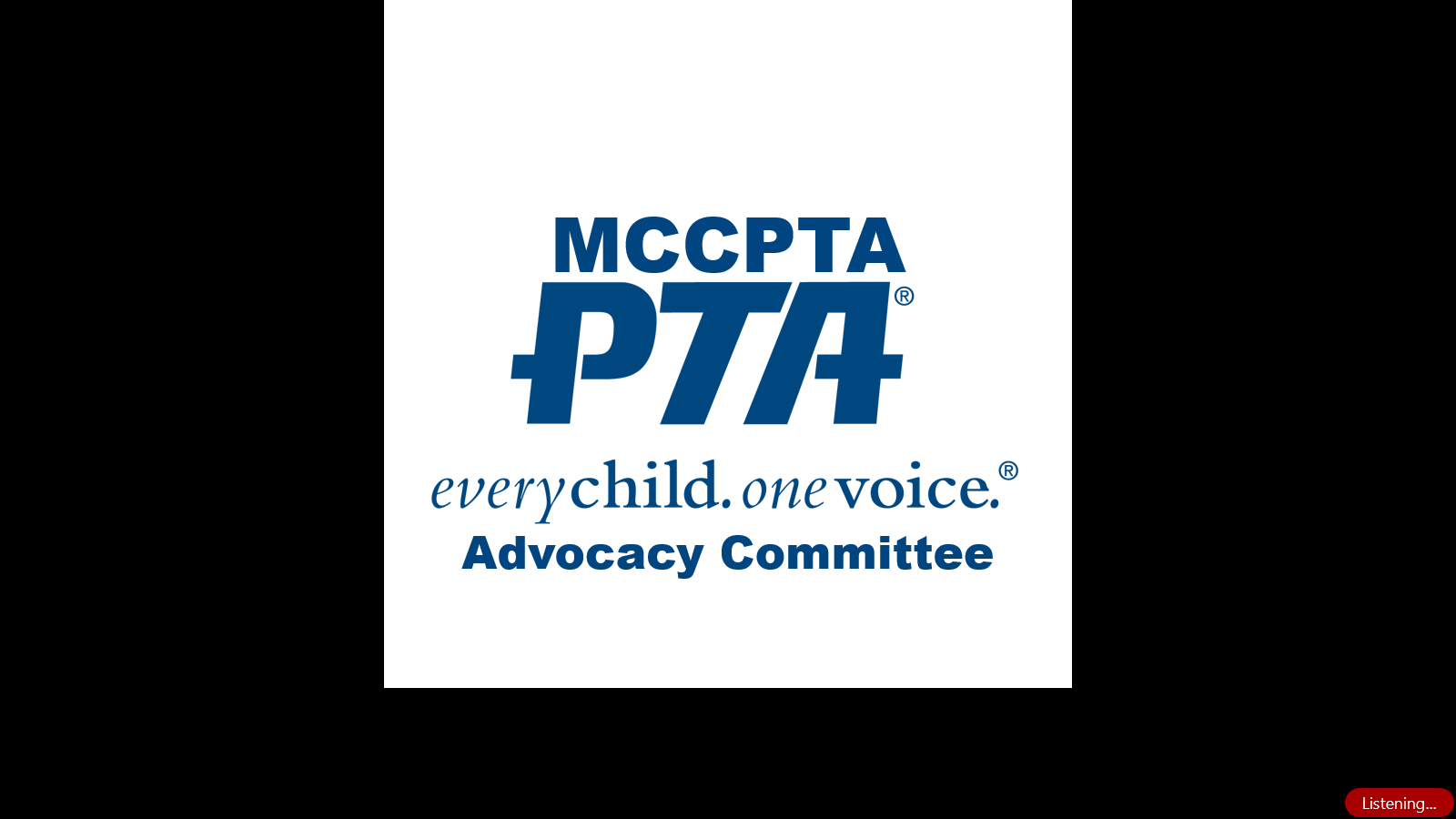 September 2021 Committee ReportCommittee/Subcommittee: 	Advocacy CommitteeChair: 				Lima AbdullahMCCPTA e-mail : 		AdvocacyChair@MCCPTA.org	 Phone: 		Mission: To make every child’s potential a reality by engaging and empowering families and communities to advocate for all children.Vision & Committee ChargeThe Advocacy Committee (“the committee”), in conjunction with the VP of Advocacy, identifies priorities and concerns from the feedback of students and other members, and community stakeholders. The committee complies and shares the information with elected and appointed officials; plans and hosts events allowing PTA members to interact with elected officials; tracks and organizes testimony on county and state legislation and funding affecting students and schools. The committee works with students, Cluster Coordinators, and other impacted members from each cluster to develop and deliver testimony on the things that impact their lives and their education. The committee seeks to amplify the student voice at their local school, in the county, in the state legislature, and in the halls of Congress. The committee is accepting applications for liaisons to all legislative and policy making entities.Committee ActivitiesDeveloped the Proposed 2021-2022 MCCPTA Advocacy Priorities. The committee reviewed the priorities identified in each Committee’s plan of work.Circulated survey to collect additional priorities from Delegates, Presidents, and other Board members.Received and reviewed 146 comments from 38 respondents.Formulated a 1st draft of priorities, with particular focus on items with intersectionality between committees.Submitted the Proposed 2021-2022 MCCPTA Advocacy Priorities at the September 28, 2021, Delegates Assembly Meeting.Request that Delegates, Committee and Board members share the proposal with their members for comments and feedback, by vote or consensus.Comment on the proposal based on approved member feedback. Share specific supporting information/stories related to the priorities with the Advocacy Chair. Comment period will close on Friday, October 22, 2021.Next Steps - The committee will:review the priorities identified by our student partners,schedule meetings as needed for discussion and clarification, compile and share the 2nd draft list of priorities, considering prior year priorities and emerging issues identified in the first draft, consider specific supporting information/stories,finalize the priorities with the Executive Committee, the Board and, ultimately, the Delegates.Deliverable – Presentation of the final draft of the proposed advocacy priorities for a vote no later than the November Delegate’s Assembly for approval. 